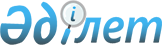 "Азаматтық қызметшілерге, мемлекеттік бюджет қаражаты есебінен ұсталатын ұйымдардың қызметкерлеріне, қазыналық кәсіпорындардың қызметкерлеріне еңбекақы төлеу жүйесі туралы" Қазақстан Республикасы Үкіметінің 2015 жылғы 31 желтоқсандағы № 1193 қаулысына толықтыру енгізу туралыҚазақстан Республикасы Үкіметінің 2022 жылғы 1 шiлдедегi № 456 қаулысы.
      ЗҚАИ-ның ескертпесі!
      Осы қаулы 01.07.2022 бастап қолданысқа енгiзiледі
      Қазақстан Республикасының Үкіметі ҚАУЛЫ ЕТЕДІ:
      1. "Азаматтық қызметшілерге, мемлекеттік бюджет қаражаты есебінен ұсталатын ұйымдардың қызметкерлеріне, қазыналық кәсіпорындардың қызметкерлеріне еңбекақы төлеу жүйесі туралы" Қазақстан Республикасы Үкіметінің 2015 жылғы 31 желтоқсандағы № 1193 қаулысына мынадай толықтыру енгізілсін:
      3-тармақ мынадай мазмұндағы 2-3) тармақшамен толықтырылсын:
      "2-3) медициналық емес бейіндегі сот сарапшыларының (сот сараптамасын жүргізумен тікелей айналысатын В1 блогының негізгі персоналы) ЛА (тарифтік мөлшерлемелері) ЛА-ның белгіленген мөлшеріне:
      2022 жылғы 1 шілдеден бастап 1,4 мөлшерінде;
      2023 жылғы 1 қаңтардан бастап 1,28 мөлшерінде;
      2024 жылғы 1 қаңтардан бастап 1,02 мөлшерінде;
      2025 жылғы 1 қаңтардан бастап 0,73 мөлшерінде қосымша түзету коэффициентін қолдана отырып айқындалады;".
      2. Осы қаулы 2022 жылғы 1 шілдеден бастап қолданысқа енгiзiледі және ресми жариялануға тиіс.
					© 2012. Қазақстан Республикасы Әділет министрлігінің «Қазақстан Республикасының Заңнама және құқықтық ақпарат институты» ШЖҚ РМК
				
      Қазақстан РеспубликасыныңПремьер-Министрі 

Ә. Смайылов
